 					ΕΠΕΙΓΟΝΕΛΛΗΝΙΚΗ ΔΗΜΟΚΡΑΤΙΑ 					Ν. Ψυχικό, 10-05-2016ΑΠΟΚΕΝΤΡΩΜΕΝΗ ΔΙΟΙΚΗΣΗ ΑΤΤΙΚΗΣ 			Αριθμ. πρωτ.: 1155ΓΕΝΙΚΗ Δ/ΝΣΗ ΔΑΣΩΝ & ΑΓΡΟΤΙΚΩΝ ΥΠΟΘΕΣΕΩΝΔ/ΝΣΗ  ΣΥΝΤΟΝΙΣΜΟΥ & ΕΠΙΘΕΩΡΗΣΗΣ ΔΑΣΩΝΤΜΗΜΑ: Γ΄Ταχ. Δ/νση: Λ. Μεσογείων 239				ΠΡΟΣ: Αποκεντρωμένη Διοίκηση ΑττικήςΤαχ. Κωδ.: 154 51 Ν. Ψυχικό					Δ/νση ΠΕ.ΧΩ.ΣΧ. Πληρ.: Γ. Βασιλόπουλος					Τμήμα Α΄Τηλ.: 210.3725725						Μεσογείων 239Φαξ : 210.3725712						Τ.Κ. 154 51 Ν. ΨυχικόΚΟΙΝ.: 1) Γενική Δ/νση Δασών και Α.Υ.	     Κατεχάκη 56	     Τ.Κ. 115 25 Αθήνα2) Δ/νση Δασών Πειραιά    Αγίου Διονυσίου 5    Τ.Κ. 185 45 Πειραιάς3) Δασαρχείο Πόρου    Τ.Κ. 180 20 ΠόροςΘΕΜΑ: Αποστολή του φακέλου Προκαταρκτικού Προσδιορισμού Περιβαλλοντικών Απαιτήσεων (ΠΠΠΑ) του έργου «Προστασία και Επισκευή Κρηπιδωμάτων και Μώλων Λιμένα Σπετσών» με φορέα υλοποίησης την Περιφέρεια Αττικής, στο Δήμο Σπετσών, Περιφερειακή Ενότητα Πειραιά.ΣΧΕΤ.: α) Το αριθμ. πρωτ. Φ6979/4926/14/10-03-2016 έγγραφο της Διεύθυνσης Περιβάλλοντος και Χωρικού Σχεδιασμούβ) Το αριθμ. πρωτ. 735/21-03-2016 έγγραφο Δ/νσης Συντονισμού και Επιθεώρησης Δασώνγ) Το αριθμ. πρωτ. 26813/823/08-04-2016 έγγραφο Δασαρχείου Πόρουδ) Το αριθμ. πρωτ. 33916/981/26-04-2016 έγγραφο Δ/νσης Δασών ΠειραιάΣε συνέχεια του ανωτέρω (α) σχετικού σας και κατόπιν του ανωτέρω (β) σχετικού μας, σας αποστέλλουμε συνημμένως φωτοαντίγραφα των ανωτέρω (γ) και (δ) σχετικών Δασαρχείου Πόρου και Δ/νσης Δασών Πειραιά αντίστοιχα, όπου σύμφωνα με το ανωτέρω (γ) σχετικό το προτεινόμενο έργο εμπίπτει σε έκταση για την οποία η Υπηρεσία δεν έχει αρμοδιότητα και ως εκ τούτου δεν υφίσταται αντικείμενο γνωμοδότησης εκ μέρους μας.Με Εντολή Γ.Γ.Α.Δ. ΑττικήςΟ Διευθυντής Συντονισμού και Επιθεώρησης ΔασώνΠαύλος ΧριστακόπουλοςΔασολόγος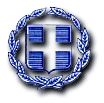 